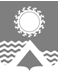 АДМИНИСТРАЦИЯ СВЕТЛОГОРСКОГО СЕЛЬСОВЕТА  ТУРУХАНСКОГО РАЙОНА КРАСНОЯРСКОГО КРАЯПОСТАНОВЛЕНИЕп. Светлогорск07.06.2019                                                                                                                                           № 49-П В соответствии с Федеральным законом от 06.10.2003 №131-ФЗ «Об общих принципах организации местного самоуправления в Российской Федерации», Федеральным законом                        от 08.11.2007 №257-ФЗ «Об автомобильных дорогах и о дорожной деятельности в Российской Федерации и о внесении изменений в отдельные законодательные акты Российской Федерации», Федеральным законом от 26.12.2008 №294-ФЗ «О защите прав юридических лиц и индивидуальных предпринимателей при осуществлении государственного контроля (надзора) и муниципального контроля», руководствуясь статьями 19, 22 Устава Светлогорского сельсовета Туруханского района Красноярского края,  ПОСТАНОВЛЯЮ:      	1. Утвердить Перечень нормативных правовых актов, содержащих обязательные требования, соблюдение которых оценивается при осуществлении муниципального контроля за обеспечением сохранности автомобильных дорог местного значения на территории муниципального образования Светлогорский сельсовет Туруханского района Красноярского края.	2. Документоведу администрации Светлогорского сельсовета Циттель А.С. обеспечить доступность Перечня актов посредством его размещения на официальном сайте Администрации Светлогорского сельсовета Туруханского района Красноярского края в информационно-телекоммуникационной сети «Интернет».3. Юрисконсульту администрации Светлогорского сельсовета обеспечить актуальность Перечня актов посредством своевременного внесения в него изменений и дополнений в связи с вновь выявленными обязательными требованиями или изменения нормативного правового регулирования.4. Муниципальным инспекторам по осуществлению муниципального контроля за обеспечением сохранности автомобильных дорог местного значения на территории муниципального образования Светлогорский сельсовет обеспечить фактическое применение Перечня актов при осуществлении муниципального контроля за обеспечением сохранности автомобильных дорог местного значения.5. Опубликовать настоящее постановление в газете «Светлогорский вестник» и разместить на официальном сайте администрации Светлогорского сельсовета.6. Настоящее постановление вступает в силу со дня, следующего за днем его официального опубликования в газете «Светлогорский вестник».7. Контроль над исполнением настоящего постановления оставляю за собой.Глава Светлогорского сельсовета                                                                                  А.К. КришталюкПеречень нормативных правовых актов, содержащих обязательные требования, соблюдение которых оценивается при осуществлении муниципального контроля за обеспечением сохранности автомобильных дорог местного значения на территории муниципального образования Светлогорский сельсовет Туруханского района Красноярского краяФедеральные законыУказы Президента Российской Федерации, постановления и распоряжения Правительства Российской ФедерацииНормативные правовые акты и нормативные документы федеральных органов исполнительной властиМуниципальные правовые актыОб утверждении перечня нормативных правовых актов, содержащих обязательные требования, соблюдение которых оценивается при осуществлении муниципального контроля за обеспечением сохранности автомобильных дорог местного значения на территории муниципального образования Светлогорский сельсовет Туруханского района Красноярского краяПриложение №1 к постановлению администрации Светлогорского сельсовета Туруханского района Красноярского края от 07.06.2019 №49-П№ п/пНаименование и реквизиты актаКраткое описание круга лиц и (или) перечня объектов, в отношении которых устанавливаются обязательные требованияУказание на структурные единицы акта, соблюдение которых оценивается при проведении работ по контролю1Земельный кодекс Российской Федерации от 25.10.2001 №136-ФЗВладельцы автомобильных дорог, организации, осуществляющие ремонт и содержание автомобильных дорог, владельцы объектов придорожной инфраструктуры. Автомобильные дороги и дорожные сооружениястатья 902Кодекс Российской Федерации об административных правонарушениях от 30.12.2001 №195-ФЗВладельцы автомобильных дорог, организации, осуществляющие ремонт и содержание автомобильных дорог, владельцы объектов придорожной инфраструктуры. Автомобильные дороги и дорожные сооружениястатьи 11.21, 11.223Градостроительный кодекс Российской Федерации от 29.12.2004 №190-ФЗВладельцы автомобильных дорог, организации, осуществляющие ремонт и содержание автомобильных дорог, владельцы объектов придорожной инфраструктуры. Автомобильные дороги и дорожные сооружениястатьи 19, 234Федеральный закон от 10.12.1995 №196-ФЗ «О безопасности дорожного движения»Владельцы автомобильных дорог, организации, осуществляющие ремонт и содержание автомобильных дорог, владельцы объектов придорожной инфраструктуры. Автомобильные дороги и дорожные сооружениястатьи 11-145Федеральный закон от 06.10.2003 №131-ФЗ «Об общих принципах организации местного самоуправления в Российской Федерации»Владельцы автомобильных дорог, организации, осуществляющие ремонт и содержание автомобильных дорог, владельцы объектов придорожной инфраструктуры. Автомобильные дороги и дорожные сооружениястатья 146Федеральный закон от 08.11.2007 №257-ФЗ «Об автомобильных дорогах и о дорожной деятельности в Российской Федерации и о внесении изменений в отдельные законодательные акты Российской Федерации»Владельцы автомобильных дорог, организации, осуществляющие ремонт и содержание автомобильных дорог, владельцы объектов придорожной инфраструктуры. Автомобильные дороги и дорожные сооружениястатьи 13, 13.1, 19, 20, 22, 25, 26, 29№п/пНаименование документа (обозначение)Сведения об утвержденииКраткое описание круга лиц и (или) перечня объектов, в отношении которых устанавливаются обязательные требованияУказание на структурные единицы акта, соблюдение которых оценивается при проведении работ по контролю1Требования к обеспеченности автомобильных дорог общего пользования объектами дорожного сервиса, размещаемыми в границах полос отвода.Постановление Правительства Российской Федерации от 29.10.2009 №860Владельцы автомобильных дорог, организации, осуществляющие ремонт и содержание автомобильных дорог, владельцы объектов придорожной инфраструктуры.  Автомобильные дороги и дорожные сооруженияв полном объеме2Правила подготовки органами государственного контроля (надзора) и органами муниципального контроля ежегодных планов проведения плановых проверок юридических лиц и индивидуальных предпринимателейПостановление Правительства Российской Федерации от 30.06.2010 №489Владельцы автомобильных дорог, организации, осуществляющие ремонт и содержание автомобильных дорог, владельцы объектов придорожной инфраструктуры. Автомобильные дороги и дорожные сооруженияв полном объеме№п/пНаименование документа (обозначение)Сведения об утвержденииКраткое описание круга лиц и (или) перечня объектов, в отношении которых устанавливаются обязательные требованияУказание на структурные единицы акта, соблюдение которых оценивается при проведении работ по контролю1Порядок проведения оценки технического состояния автомобильных дорогПриказ Минтранса Российской Федерации от 27.08.2009 №150Владельцы автомобильных дорогв полном объеме2Порядок осуществления владельцем автомобильной дороги мониторинга соблюдения владельцем инженерных коммуникаций технических требований и условий, подлежащих обязательному исполнению, при прокладке, переносе, переустройстве инженерных коммуникаций и их эксплуатации в границах полос отвода и придорожных полос автомобильных дорогПриказ Минтранса Российской Федерации от 25.10.2012 №384Владельцы автомобильных дорог, организации, осуществляющие ремонт и содержание автомобильных дорог, владельцы объектов придорожной инфраструктуры. Автомобильные дороги и дорожные сооруженияв полном объеме3ГОСТ Р 50597-2017 «Национальный стандарт Российской Федерации. Дороги автомобильные и улицы. Требования к эксплуатационному состоянию, допустимому по условиям обеспечения безопасности дорожного движения. Методы контроля»Приказ Росстандарта от 26.09.2017 №1245-стВладельцы автомобильных дорог, организации, осуществляющие ремонт и содержание автомобильных дорог, владельцы объектов придорожной инфраструктуры. Автомобильные дороги и дорожные сооруженияв полном объеме№п/пНаименование документа (обозначение)Сведения об утвержденииКраткое описание круга лиц и (или) перечня объектов, в отношении которых устанавливаются обязательные требованияУказание на структурные единицы акта, соблюдение которых оценивается при проведении работ по контролю1Правила благоустройства территории Светлогорского сельсовета Туруханского района Красноярского краяРешение Светлогорского сельского Совета депутатов Туруханского района Красноярского края от 16.07.2018 №25-121Владельцы автомобильных дорог, организации, осуществляющие ремонт и содержание автомобильных дорог, владельцы объектов придорожной инфраструктуры. Автомобильные дороги и дорожные сооруженияРаздел 3, 5, 142Об утверждении административного регламента исполнения муниципальной функции по проведению проверок юридических лиц и индивидуальных предпринимателей при осуществлении муниципального контроля за обеспечением сохранности автомобильных дорог местного значения на территории муниципального образования Светлогорский сельсовет Туруханского района Красноярского краяПостановление администрации Светлогорского сельсовета Туруханского района Красноярского края от 28.12.2015 №78-ПВладельцы автомобильных дорог, организации, осуществляющие ремонт и содержание автомобильных дорог, владельцы объектов придорожной инфраструктуры. Автомобильные дороги и дорожные сооруженияв полном объеме